Nous vous demandons de compléter si nécessaire les données ci-dessous, en particulier l’adresse e-mail, si vous en avez une.Cotisation annuelle: 	Par personne adulte : 13 €, 			Pour les enfants mineurs : 5 € pour le 1er enfant ; 3 € pour le 2ème enfant ; gratuit au-delà.Afin de nous aider à mieux répondre à vos attentes, vous pouvez, si vous le désirez, nous indiquer, vos centres d’intérêts :Vous pouvez également vous exprimer ci-dessous :Nous vous remercions d’adresser votre bulletin complété et le chèque correspondant 
(ordre : Association pour le Jumelage de st-Georges) à : 
 M. GARANGER Daniel 9 allée d’Auvergne 89000 SAINT-GEORGESTél :06 60 40 06 60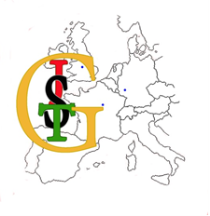 Association pour le Jumelage de Saint-Georges-sur-BaulcheBULLETIN D’ADHESIONAnnée : 2024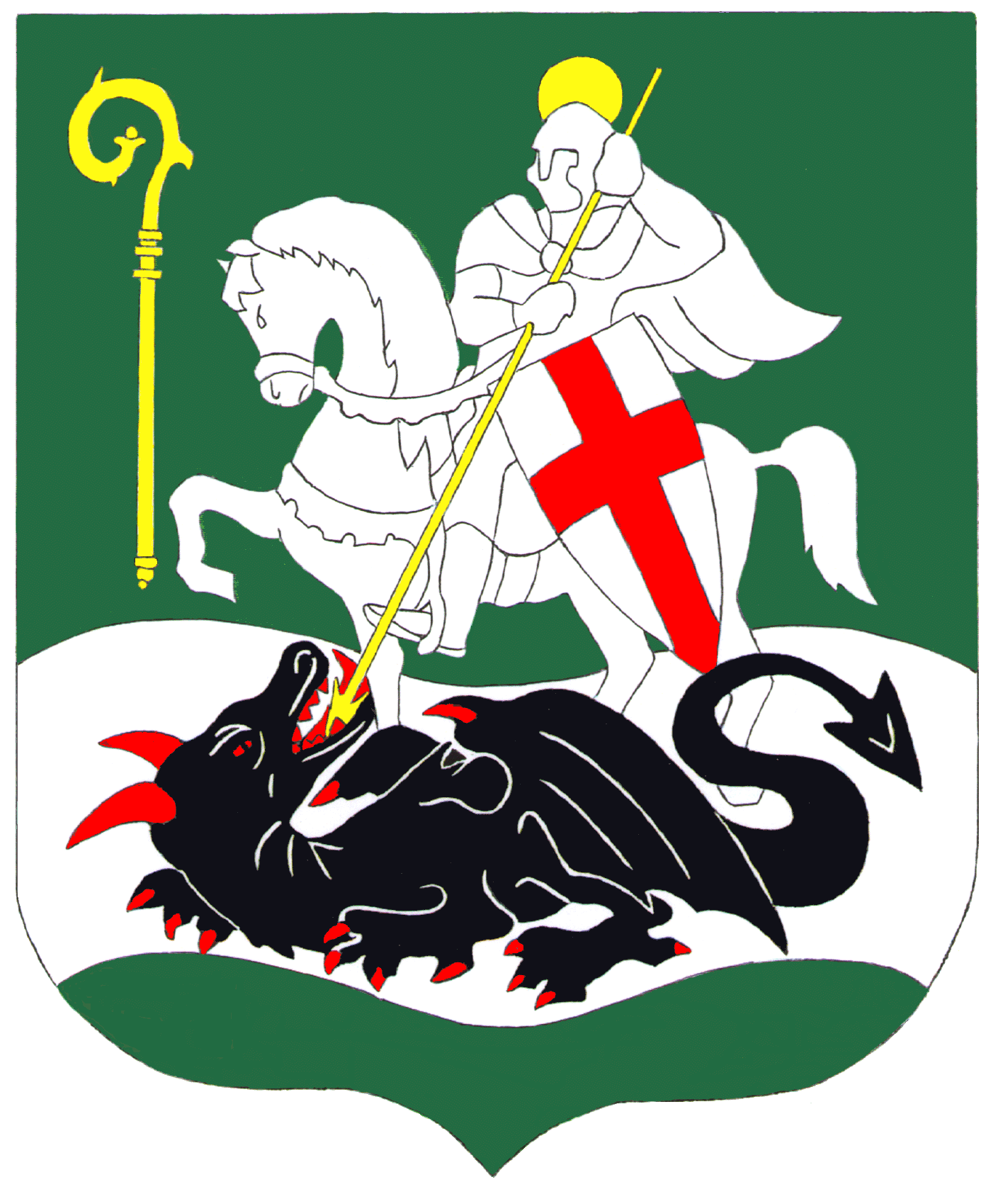 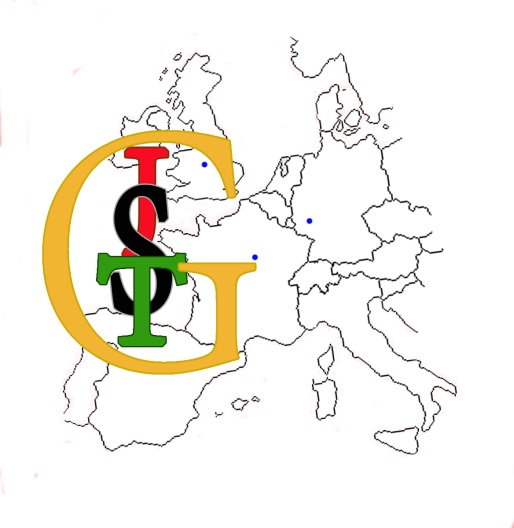 Nom & Prénom :Nom & Prénom :E-mail AdresseAdresseAdresseAdresseTél fixe :Tél mobile :Tél mobile :Année de naissance :Nom & Prénom :Année de naissance :Enfant 1 :Année de naissance :Enfant 2 :Année de naissance :Enfant 3 :Année de naissance :Enfant 4 :Année de naissance :En cochant la case ci contre, j’indique/nous indiquons accepter de recevoir les informations préférentiellement par e-mail. Je suis / Nous sommes particulièrement intéressé(e)(s) parJe suis / Nous sommes particulièrement intéressé(e)(s) parJe suis / Nous sommes particulièrement intéressé(e)(s) parJe suis / Nous sommes particulièrement intéressé(e)(s) parJe suis / Nous sommes particulièrement intéressé(e)(s) parJe suis / Nous sommes particulièrement intéressé(e)(s) parJe suis / Nous sommes particulièrement intéressé(e)(s) par	Les cours de langue :	Les cours de langue :	L’accueil des familles	L’accueil des familles	L’accueil des familles	L’accueil des familles	L’accueil des famillesAnglaisAnglaisesAllemandAllemandesAdhérent 1Adhérent 2Fait à 	……………………………………….., le ………………………….Signature :Fait à 	…………………………………………, le ……………………….Signature :